ИНСТРУКЦИЯДоступ на сайт zakupki.gorodperm.ruДля того чтобы беспрепятственно заходить на сайт http://zakupki.gorodperm.ru, необходимо выполнить действия:Зайти в меню “Пуск” – справа в окне выбрать “Панель управления”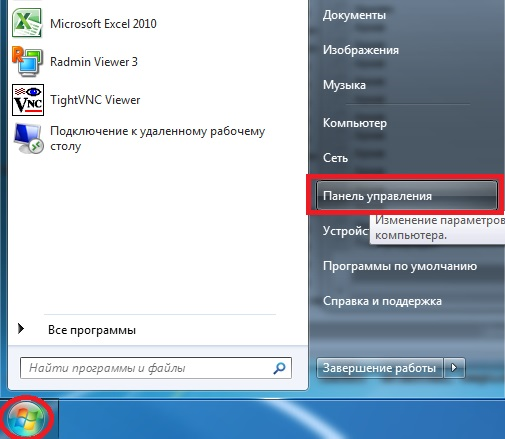 Далее в “ Меню Панель управления” нажимаем “Свойства браузера”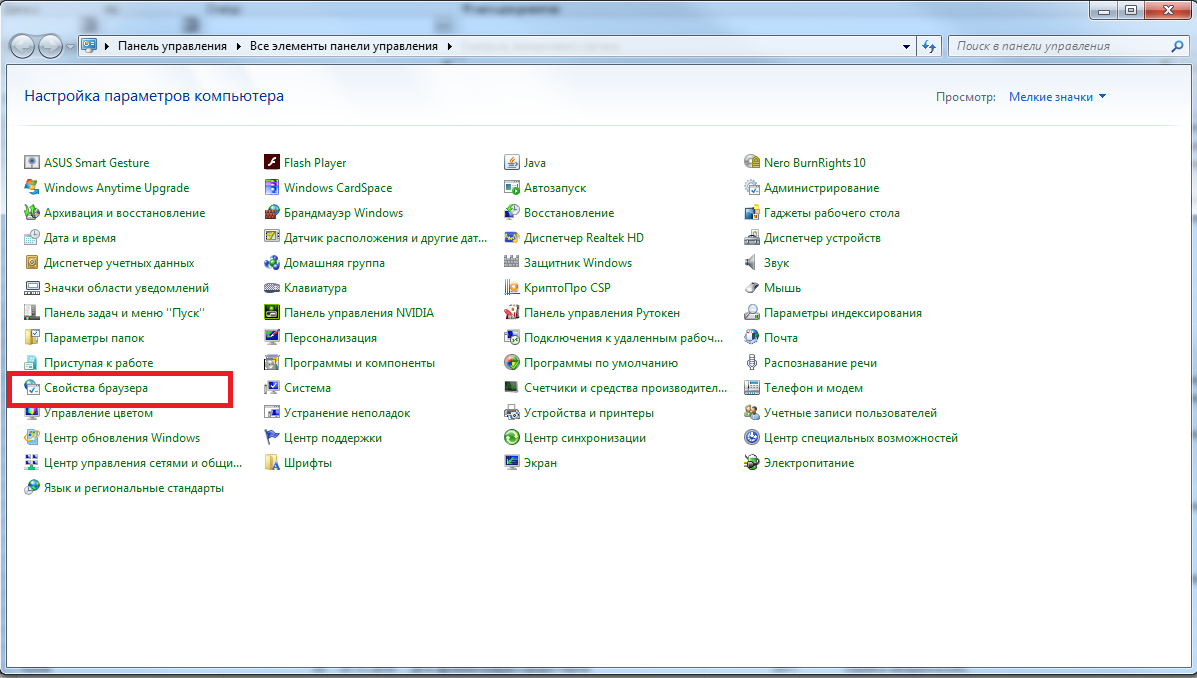 В открывшемся окне “Свойства: Интернет” зайти на вкладку “Подключения” – далее нажать на кнопку “Настройка сети”.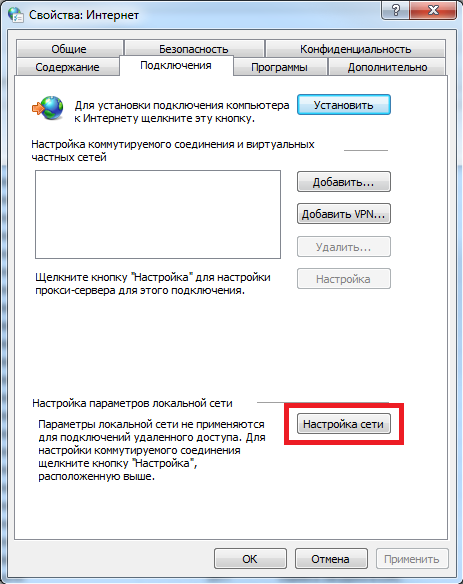 В окне “Настройках параметров локальной сети” в пункте “Автоматическая настройка” снимаем галочку с поля “Автоматическое определение параметров” и нажимаем “Ок”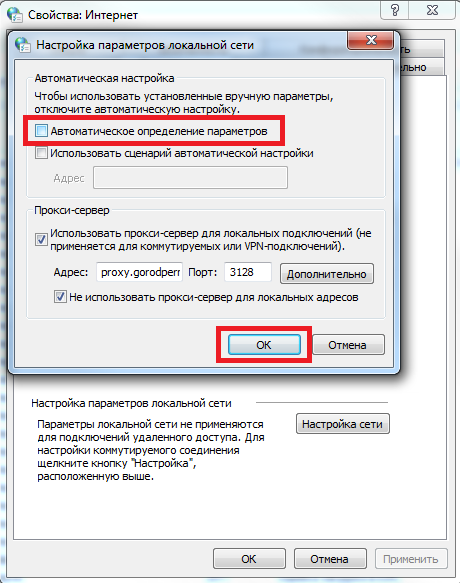 Заходим на сайт zakupki.gorodperm.ru.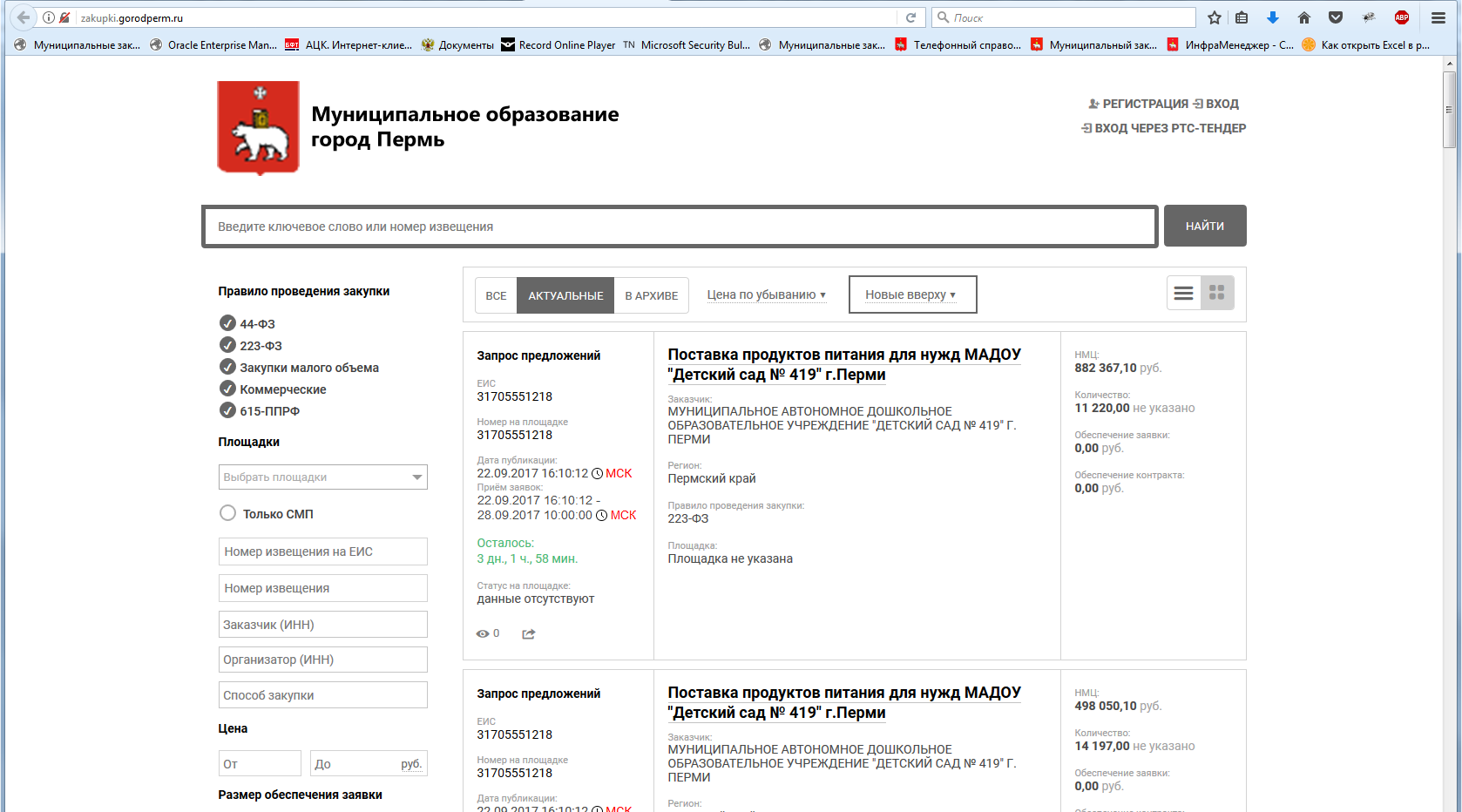 